SUPPLEMENTARY MATERIALData Note: A high-quality, long-read genome assembly of the endangered ring-tailed lemur (Lemur catta)Marc Palmada-Flores1,*, Joseph D. Orkin1,2,*, Bettina Haase3, Jacquelyn Mountcastle3, Mads F.  Bertelsen4,5, Olivier Fedrigo3,  Lukas Kuderna1, Erich D. Jarvis3,5,6, Tomas Marques-Bonet1,8,9,10Table S1: Continuity metrics of human (hg38) and Lemur catta (mLemCat1) assembliesTable S2: Comparison of scaffold N50 and assembly size of the latest primate genomes published in GigaScienceTable S3: Repetitive elements identified by RepeatMasker in the L. catta genome assembly (mLemCat1)  Most repeats fragmented by insertions or deletions have been counted as single elements.Table S4: Primate assembly lengths and respective quantifications of their Alu contentTable S5: Alu-monomers and Alu subfamilies count in each assembly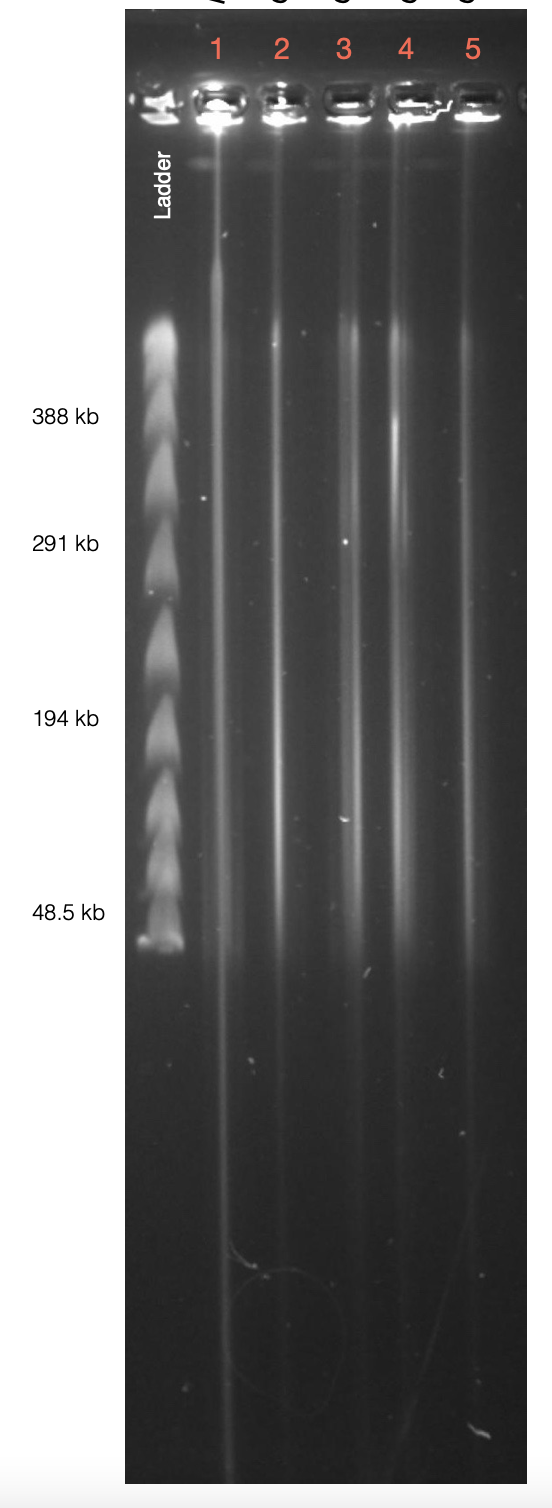 Figure S1: Pulse Field Gel assay (Sage Pippin Pulse) used for quality control of the ultra-High Molecular Weight DNA (Lemur catta is on well number 1)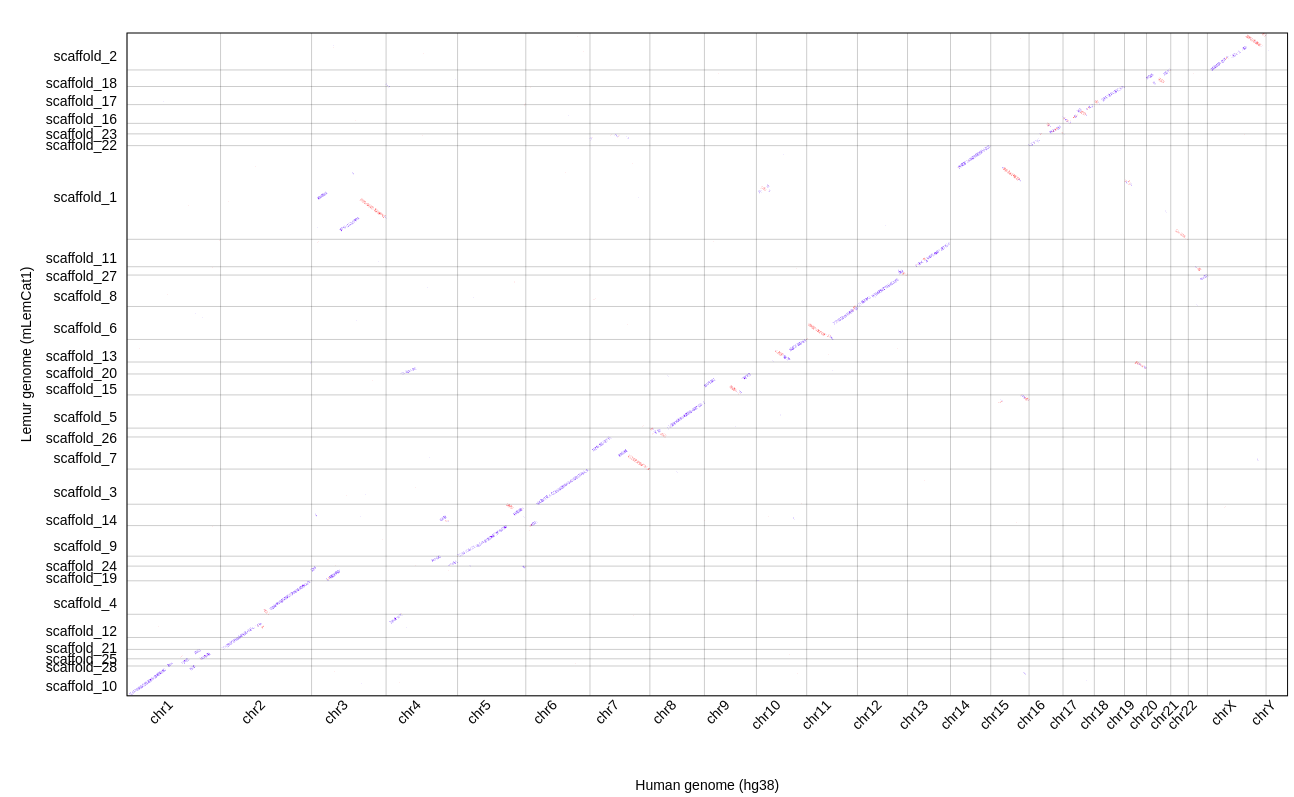 Figure S2: A chromosomal overall synteny plot between Lemur catta (mLemCat1 assembly; vertical axis) and Homo sapiens (hg38 assembly; horizontal axis)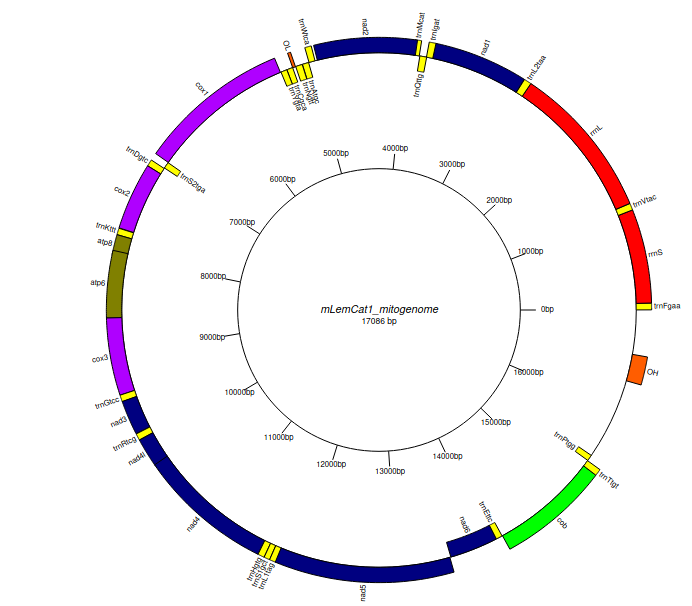 Figure S3: Representation of the Lemur catta mitogenome (mLemCat1.MT.20190820). Any genomic element annotated in the direct strand is represented in the outer layer and the ones present in the reverse strand in the inner layer. Continuity metricmLemCat1 (Lemur catta)hg38 (Homo sapiens)Scaffold L5099Scaffold N50 (bp)93,279,816145,138,636Scaffold L902421Scaffold N90 (bp)30,322,48258,617,616Scaffold L952824Scaffold N95 (bp)21,924,08246,709,983Span (Gb)2,122,351,7513,209,286,105QUALITY CATEGORYQUALITY METRICmLemCat1 (Lemur catta)Ma2 (Macaca nemestrina)Panubis1.0(Papio anubis)ASM756505v1 (Rhinopithecus roxellana)ContinuityScaffold N50 (Mbp)91.0127.5140.3144.6ContinuitySpan (Gbp)2.12 2.922.873.04ReferenceReferenceThis study[27][28][29]Repetitive elementRepetitive elementNumber of elements*Length occupied (bp)Percentage of the assembly (%)SINEs:SINEs:9757731710882288.06ALUs303773776645853.66MIRs656039913355914.30LINEs:LINEs:114039351147425224.10LINE159505335998784716.96LINE24657791292652426.09L3/CR159050148044380.70LTR elements:8721042091477369.85ERVL212537553829582.61ERVL-MaLRs252313783588173.69ERV_classI251370474541162.24ERV_classII2236125907380.12DNA elements:DNA elements:11694251690440007.96hAT-Charlie543135726425583.42TcMar-Tigger187193443701662.09Unclassified:Unclassified:10568071780320.34Total interspersed repeats:Total interspersed repeats:106793224850.32Small RNA:Small RNA:12997766096800.31Satellites:Satellites:6064332689600.15Simple repeats:Simple repeats:322577144213760.68Low complexity:Low complexity:5193326824690.13Genome IDhg38panTro6gorGor6ponAbe3rheMac10calJac4Mmur_3.0mLemCat1SpeciesHomo sapiensPan troglodytesGorilla gorillaPongo abeliiMacaca mulattaCallithrix jacchusMicrocebus murinusLemur cattaAssembly span (Gb)3,213,053,043,072,972,902,492,12Assembly span excluding Ns (Mb)3049,323018,592999,033043,442936,892859,822386,352105,70 Alu elements counts123467511713241133522117811412361781234909504507301914Alu total length (Mb)325,00307,54298,67305,62326,12313,01132,9777,77Portion of the assembly masked as Alu element (%)10,1310,089,819,9710,9810,805,523,66Alu count/Mb404,90388,04377,96387,10420,91431,81211,41143,38Assembly IDSpeciesFAMFRAMFLAMAluJAluSAluYAluTotal elementshg38Homo sapiens416864414244928681176670115985390691275492panTro6Pan troglodytes391062544040827493372871114654292841210042gorGor6Gorilla gorilla389661393940226592870461014221079641170149ponAbe3Pongo abelii3895618240289273303729945149054136811216349rheMac10Macaca mulatta391961103960626776270879324468290911279963calJac4Callithrix jacchus414358153804925265594002528283111941280164Mmur_3.0Microcebus murinus3549507921194222843255932139345221527752mLemCat1Lemur catta299647541799717139711056369671827316501